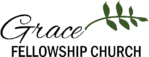 Grace Family Ministries Bible Study – Session 4God of Deliverance – ExodusIn-Advance Reading: Exodus 1-3, 6, 12Scripture Memory:Exodus 34:6-7Catechism Question49. Q. What doth the preface to the ten commandments teach us?
A. The preface to the ten commandments teacheth us that because God is the Lord, and our God and redeemer, therefore we are bound to keep all his commandments.